May 25, 2016Docket No. M-2015-2515691RICHARD G WEBSTER JRPECO2301 MARKET ST  S15PHILADELPHIA PA 19103Re:  PECO Energy Company	Supplement No. 14 to Tariff Electric PA PUC No. 5Dear Mr. Webster:		By Order entered May 19, 2016, the Commission authorized PECO Energy Company (PECO) to file its compliance tariff supplement to implement its Revised Act 129 Phase III Energy Efficiency and Conservation Plan as filed on March 31, 2016, consistent with the Opinion and Order in the above docket (May 19 Order).  On May 20, 2016, PECO filed Supplement No. 14 to Tariff Electric PA PUC No. 5 to become effective June 1, 2016.  			Commission Staff has reviewed the tariff revisions in compliance with the May 19 Order and found that suspension or further investigation does not appear warranted at this time.  Therefore, in accordance with 52 Pa. Code, the said tariff revisions are effective by operation of law according to the effective dates contained on each page of the supplement.  However, this is without prejudice to any formal complaints timely filed against said tariff revisions.			If you have any questions in this matter, please contact Marissa Boyle, Bureau of Technical Utility Services, at 717-787-7237 or maboyle@pa.gov.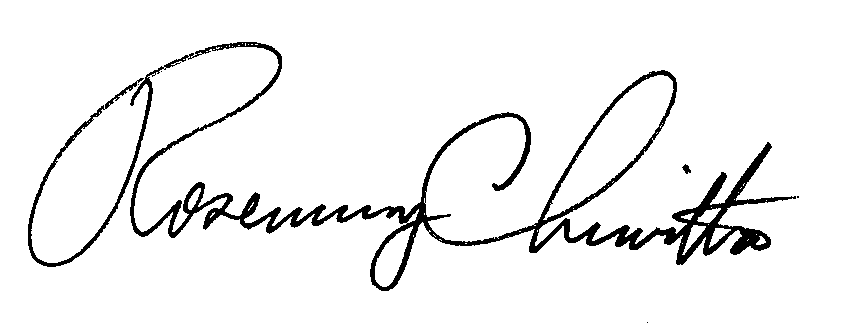 								Sincerely,								Rosemary Chiavetta								Secretary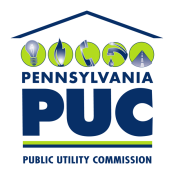  PUBLIC UTILITY COMMISSIONP.O. IN REPLY PLEASE REFER TO OUR FILE